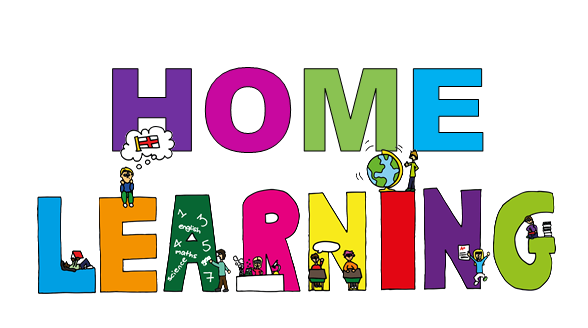 Monday 20th April 			Dydd LLun 20 EbrillHello everyone! 			Bore da bawb.Here are your learning activities to complete this week. Please send completed work to me via email, jamesr100@hwbcymru.net of share using hwb.EnglishWrite an acrostic poemDragonCastle Record your poem on J2e5 on hwb, or write it out and take a photo. If possible, share your poem with me via hwb or email, jamesr100@hwbcymru.netHere is my acrostic poem:Deadly animalRoaring fiercelyAgainst his enemy.Grazed and hurt heOvercame the white dragonNow stands proud on our flag.SpellingIndividual work shared via hwbHandwritingRemember the boat and the sun – individual work shared via hwb. Maths Continue practising your timetables and learning to tell the time. Estimating and rounding numbers  – please see my maths for your workhttps://www.bbc.co.uk/bitesize/topics/zh8dmp3/articles/zpx2qty video to explain how to estimate and round https://www.bbc.co.uk/bitesize/topics/zh8dmp3/articles/zsvt97h video to explain rounding decimalsExercisehttps://www.youtube.com/user/mosetsanagape/videos strut your dance moves with Oti Mabuse. She will teach you a new dance routine every day. https://www.youtube.com/user/thebodycoach1/videos workout with Joe wicks Maybe get someone to film your dance routine or fitness work out to share with your friends. How about you make your own video for your friends, you could do a fitness work out or a dance routine for your friends. If you share the video with me, I will upload to our class page for your friends (and me) to do. Topic work Label parts of a castle. This work has been shared on your Hwb account to be done in J2e5. You will need to research the parts of a castle then complete the sheet in your shared files. Time capsuleYou are currently living through history. I have attached a document ‘Time capsule’ for you to print off (if you can) otherwise use it to help you make your own. You and your family can do this activity. Create a time capsule of key pieces of information to put into a box, which will be opened in years to come. You can included actual objects, pictures of family, pets, and drawings. Anything you would like to include. Please send me a photo your time capsule.  ArtLook at Welsh artist, Gayle Rogers and create your own piece of art of a castle of your choice. Take a photo and share with me. https://www.google.com/search?q=gayle+rogers+art+castle&tbm=isch&ved=2ahUKEwjw_5WG3MroAhWz5OAKHVRjALQQ2-cCegQIABAA&oq=gayle+rogers+art+castle&gs_lcp=CgNpbWcQAzoECAAQHlCvsAVYo7sFYNrCBWgAcAB4AIABfogB_ASSAQM1LjKYAQCgAQGqAQtnd3Mtd2l6LWltZw&sclient=img&ei=iV2GXrCXJ7PJgwfUxoGgCw&rlz=1C1GGRV_enGB813GB813 http://www.gaylerogersart.com/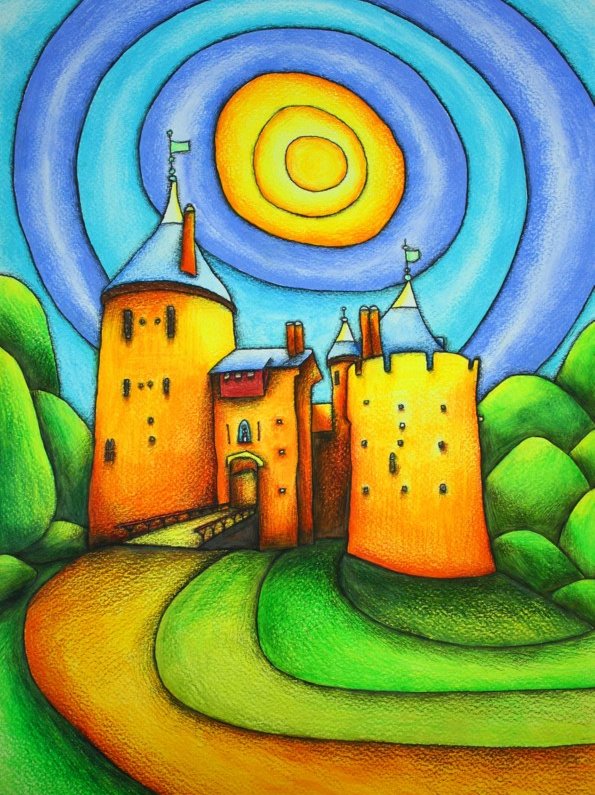 Below are a couple of examples of her work. 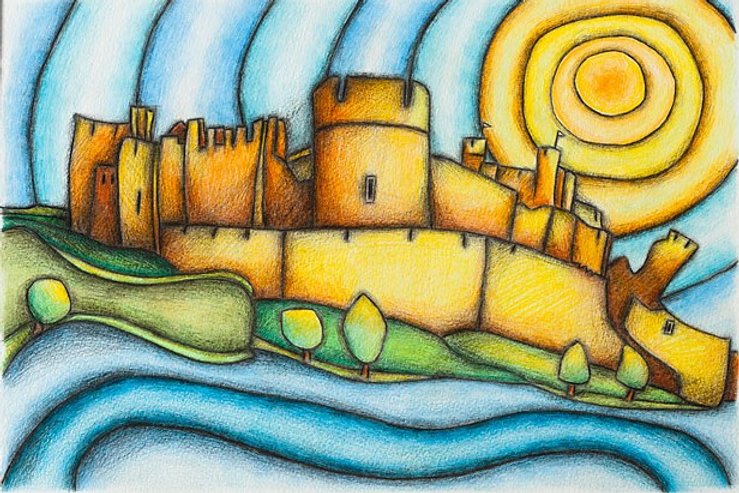   Caerphilly Castle 				       Castell Coch 